                                                                     Приложение № 2 к приказуМБУ ИМЦ города Лабинска №  01-03/31  от   20.08.2020 годПлан проведения семинаров (мастер-классов) для педагогических работников Лабинского района в 2020-2021 учебном году1. Подготовка к государственной итоговой аттестации в 2020-2021 учебном  году2. Предметные семинары и мастер-классы3. Семинары для руководителей образовательных организаций4. Семинары для библиотечных работников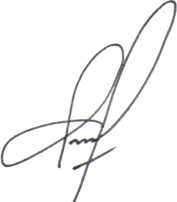 Директор МБУ ИМЦ г. Лабинска                                                    С.И. Клименко         Сроки проведенияМесто проведенияТемаКатегорияОтветственныеоктябрьМОБУ СОШ № 2 имени Н.Я. Василенко города Лабинска Лабинского районаМастер-класс«Технология подготовки к итоговому сочинению»учителя русского языка в 11 классеНикитина Н.А.декабрьМОБУ СОШ № 2 имени Н.Я. Василенко города Лабинска Лабинского районаМастер-класс. «Работа с картами при подготовке ОГЭ по географии»Учителя географииНеженец З.В., учитель географиидекабрьМОБУ СОШ № 11 им. Героя России И.В. Марьенкова г.Лабинска Лабинского районаМастер-класс ОГЭ«Обучение написанию сочинения 9.3»Учителя русского языка и литературыЛабызнова Л.В., учитель русского языка и литературы МОБУ СОШ № 11мартМОБУ СОШ № 7 имени А.А. Пономарева города Лабинска Лабинского районаПодготовка к ГИА – предметы естественно – научного цикла. Из опыта работы по подготовке к ГИА (ОГЭ, ЕГЭ)учителя биологии, географии, физики, окружающего мираЛ.М. Запольская, С.Ю. Арепьева, О.Р. ЛагутинаСроки проведенияМесто проведенияТемаКатегорияОтветственныеавгустМБУ ИМЦСеминар-совещание учителей физической культуры по мини-футболу.Учителя физической культурыИ.А. АлифановасентябрьМБУ ИМЦ города Мастер – класс Ладановой А.А. «Алгоритмы и современные подходы к уроку, при реализации здоровьесберегающих принципов в образовании»молодые учителяИ.А. Алифанова, мастер-класс Ладановой А.А.октябрьМБУ ИМЦСеминар-совещание учителей физической культуры по гандболу.Учителя физической культурыИ.А. АлифановаоктябрьМОБУ СОШ № 9 им. И.Ф. Константинова г. ЛабинскаОрганизация внеурочной деятельности: задачи, направления, формы и методы работы.заместители директоров, специалисты, курирующие внеурочную деятельностьметодисты МБУ ИМЦ города Лабинска,Лопатина М.А.ноябрьМОБУ СОШ № 28 им. Героя России С.Н. Богданченко ст. Вознесенской Лабинского районаРеализация инновационных технологий в проекте центров цифрового и гуманитарного направления «Точка роста»- «Прототипирование. Инженерное творчество. Авиамоделизм»Учителя физики и технологииМаршалко Н.Е., директор МОБУ СОШ № 28ноябрьМОБУ СОШ № 9 им. И.Ф. Константинова г. ЛабинскаФормирование УУД при проведении практических и лабораторных работ.Учителя  географии, биологии, химииС.Ю. Арепьева, О.Р. ЛагутинаноябрьДЮСШ «Олимп»Семинар-совещание по вопросам проведения соревнований по баскетболу. Мастер-класс тренеров-преподавателей ДЮСШ «Олимп».Учителя физической культурыИ.А. АлифановадекабрьМОБУ СОШ № 9 им. И.Ф. Константинова г. ЛабинскаМетоды и приемы достижения метапредметных результатов в условиях реализации ФГОС.Учителя  начальных классовКозарезова Е.А.декабрьДЮСШ «Олимп»Семинар-совещание по вопросам проведения соревнований по волейболу. Мастер-класс тренеров-преподавателей ДЮСШ «Олимп».Учителя физической культурыИ.А. АлифановадекабрьМОБУ СОШ № 10 посёлка Прохладного Лабинского районаФормирование экологического воспитания школьников в урочной и внеурочной деятельности.Учителя начальных классов, физики, биологииКозарезова Е.А., Арепьева С.Ю., Лагутина О.Р.январьМОБУ СОШ № 9 им. И.Ф. Константинова г. ЛабинскаПроектная и исследовательская деятельность в процессе обучения русскому языку и литературе.Учителя русского языка и литературыЗапольская Л.М.январьМОБУ СОШ № 2 имени Н.Я.Василенко города Лабинска Лабинского района«Урок в начальной школе в соответствии с требованиями ФГОС НОО. Современные особенности проектирования и реализации образовательного процесса»Учителя начальной школыЕ.А. Козарезова,Дулькевич Н.В.февральМОБУ СОШ № 3 им. Е.В. Хлудеева г. Лабинска Лабинского районаСоздание комфортных условий в работе с детьми со слабой мотивацией к учениюУчителя биологии, химии, истории, математикиС.Ю. Арепьева, О.Р. ЛагутинамартМБУ ИМЦСеминар-совещание по вопросам сдачи нормативов ГТО в 2020 году.Учителя физической культуры, ОБЖИ.А. АлифановамартМОБУ СОШ № 5 города Лабинска Лабинского районаФинансовая грамотность в урочной и внеурочной деятельности.Учителя, реализующие проект «Финансовая грамотность»О.Р. Лагутина,Л.К. КазимироваН.В. ЯковенкоапрельМОБУ СОШ № 4 им. В.Г. Вареласа г. Лабинска Лабинского районаСистема выявления, поддержки и развития одаренных детей в условиях цифрового образования.Учителя истории, биологии, математики, русского языкаЗапольская Л.М., Арепьева С.Ю., Лагутина О.Р.Сроки проведенияМесто проведенияТемаКатегорияОтветственныефевральМОБУ СОШ № 13 им. А. Свашенко станицы Владимирской Лабинского районаРазвитие компетентностей учащихся (ФГОС НОО, ООО, СОО) в современном центре цифровых и гуманитарных технологий «Точка Роста»Директора, учителя технологии, ОБЖ, физической культуры, информатики, педагогов дополнительного образованияадминистрация МОБУ СОШ № 13Срок проведенияМесто проведенияНаименование мероприятияОтветственныеноябрьМОБУ СОШ № 7«А.В. Суворов – русский военный гений» (открытое мероприятие)Библиотекарь Бояринцева В.И.ФевральИМЦМетодический семинар-практикум для школьных библиотекарей по теме: «Использование современных образовательных технологий для повышения уровня мотивации к чтению и изучению классической литературы»Опыт школьных библиотек (ОУ № 2,3,5)МартИМЦСеминар-тренинг «Аспекты профессионального роста школьных библиотекарей»Методист Данильченко Т.В. , руководитель РМОРезникова И.М.Библиотекари школМайМОБУ СОШ № 1  Час памяти, посвященный  800-летию со дня рождения Александра Невского (открытое мероприятие)Щетинина Д.К.